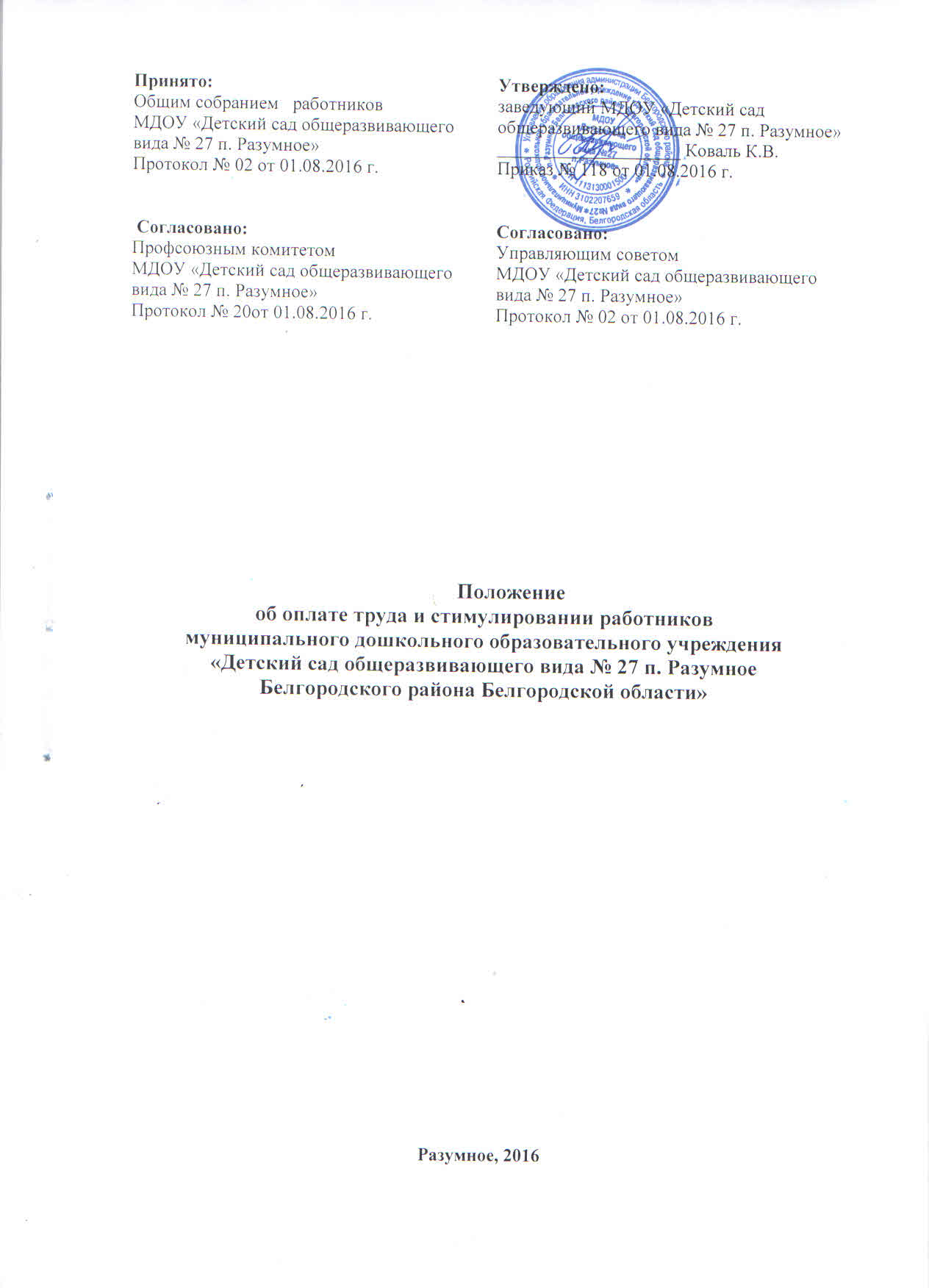 1. Общие положения1.1 Настоящее Положение об оплате труда и стимулировании работников муниципального дошкольного образовательного учреждения «Детский сад общеразвивающего вида № 27 п. Разумное Белгородского района Белгородской области» (далее - Положение) разработано для муниципального дошкольного образовательного учреждения «Детский сад общеразвивающего вида № 27 п. Разумное Белгородского района Белгородской области» (далее – ДОУ) в соответствии с Федеральным законом от 29.12.2012 года №273 - ФЗ «Об образовании в Российской Федерации», Трудовым кодексом  РФ и иными нормами трудового законодательства РФ, Постановлением Правительства Белгородской области от 07 апреля 2014 года  № 134 - пп «Об утверждении методики формирования системы оплаты труда и стимулирования работников дошкольных образовательных организаций, дошкольных групп в образовательных организациях, обеспечивающих государственные гарантии реализации прав на получение общедоступного и бесплатного дошкольного образования»,  Постановлением Правительства Белгородской области от 23 июня 2008 г. № 159 - пп «Об утверждении положения об оплате труда работников государственных областных образовательных учреждений и областных методических служб», Постановление администрации Белгородского района от 21 августа 2015 года №71 «Об утверждении Положения об оплате труда работников муниципальных образовательных организаций Белгородского района», Постановление администрации Белгородского района Белгородской области от 23 июня 2016 год № 99 «О внесении изменений в постановление администрации Белгородского района Белгородской области от 21 августа 2015 г. № 71 «Об утверждении Положения об оплате труда работников муниципальных образовательных организаций Белгородского района», Уставом, Коллективным договором.1.2  Положение предусматривает отраслевые принципы системы оплаты труда работников ДОУ, финансируемых за счет средств муниципального бюджета и иных доходов, на основе базового оклада в зависимости от должности, гарантированных надбавок, доплат и выплат компенсационного, стимулирующего характера.1.3. В Положении предусмотрены единые принципы системы оплаты труда:- обеспечение зависимости величины заработной платы от квалификации работников, сложности выполняемых работ, количества и качества затраченного труда;- систематизация выплат за выполнение работы в особых условиях, в условиях, отклоняющихся от нормальных, обеспечение единых подходов к применению в ДОУ; - использование материальной заинтересованности в повышении качества работы, творческой активности, инициативы и добросовестного выполнения своих обязанностей;  - сохранение единого порядка аттестации и квалификационного категорирования работников, установленного для соответствующих профессионально-квалификационных групп;  -  тарификация работ и работников с учетом применения Единого квалификационного справочника должностей руководителей, специалистов, служащих и профессий рабочих (ЕКС).  Для целей настоящего Положения используются следующие основные понятия и определения:   - базовый должностной оклад - минимальный оклад работника образовательного учреждения, осуществляющего профессиональную деятельность по занимаемой должности, входящей в соответствующую профессионально-квалификационную группу, без учета гарантированных размеров доплат (надбавок) компенсационного характера и стимулирующих выплат. Базовый должностной оклад подлежит индексации в соответствии с нормативными правовыми актами Российской Федерации и Белгородской области;   - гарантированные доплаты - доплаты за выполнение дополнительной работы, не входящей в круг основных обязанностей работника;  - компенсационные выплаты -  выплаты, обеспечивающие работникам образовательных организаций, занятым на тяжелых работах, работах с вредными, опасными и иными особыми условиями труда, в условиях труда, отклоняющихся от нормальных, оплату труда в повышенном размере;Выплаты компенсационного характера осуществляются из базовой части фонда оплаты труда за работы во вредных и (или) опасных и иных особых условиях труда; в условиях труда, отклоняющихся от нормальных; за работы, не входящие в круг основных обязанностей работника в размерах не ниже установленных Трудовым кодексом Российской Федерации и другие. Размеры компенсационных выплат устанавливаются с учетом мнения профсоюзного комитета и органа самоуправления ДОУ, наделенного соответствующими полномочиями.  - базовая часть фонда оплаты труда образовательной организации обеспечивает гарантированную заработную плату работников и состоит из базовых окладов, компенсационных выплат, гарантированных надбавок и доплат; - стимулирующие выплаты - выплаты, предусматриваемые Положениями о распределении стимулирующей части фонда оплаты труда для работников образовательных организаций, с целью повышения мотивации качественного труда и поощрения за результаты труда;Стимулирующие выплаты выплачиваются за счет средств фонда стимулирования труда ДОУ. Основанием для премирования и установления размеров стимулирующих выплат работникам ДОУ является локальный нормативный акт ДОУ. Настоящее Положение регулирует порядок оплаты труда и стимулирующие выплаты работников муниципального дошкольного образовательного учреждения «Детский сад общеразвивающего вида № 27 п. Разумное Белгородского района Белгородской области». Положение определяет порядок распределения фонда оплаты труда работников ДОУ (педагогического, учебно-вспомогательного и обслуживающего персонала) за счет средств муниципального бюджета и иных источников, не запрещенных законодательством Российской Федерации, установления размеров окладов (рекомендуемых окладов), ставок заработной платы по профессиональным квалификационным группам (далее - ПКГ) и уровням, а также выплат компенсационного и стимулирующего характера.Месячная ставка (оклад) работника, полностью отработавшего за этот период норму рабочего времени и выполнившего норму труда (трудовые обязанности), не может быть ниже минимального размера оплаты труда.1.4. Положение принимается на Общем собрании работников ДОУ, согласовывается с Профсоюзным комитетом, Управляющим советом и утверждается приказом заведующего ДОУ.2. Нормы рабочего времени, учебной нагрузки и порядок ее распределения	2.1. Нормы часов педагогической (преподавательской) работы за ставку заработной платы либо продолжительность рабочего времени определены Приказом Министерства образования и науки Российской Федерации от 22 декабря 2014 года № 1601 «О продолжительности рабочего времени (нормах часов педагогической работы за ставку заработной платы) педагогических работников и о порядке определения учебной нагрузки педагогических работников, оговариваемой в трудовом договоре».3. Порядок исчисления заработной платы педагогических и иных работников ДОУ         3.1. Формирование фонда оплаты труда ДОУ рассчитывается по формуле:ФОТ общ=ФОТпп+ФОТпр.пер.,Где ФОТпп - фонд оплаты педагогического персоналаФОТпр.пер.- фонд оплаты прочего персонала        3.2. Фонд оплаты педагогического персонала формируется в соответствии с нормативами расходов на обеспечение государственных гарантий реализации прав на получение общедоступного и бесплатного дошкольного образования в ДОУ, осуществляющих образовательную деятельность, согласно постановлению Правительства области от 30 декабря 2013 года №565-пп «Об утверждении нормативов расходов и порядка перечисления местным бюджетам субвенций из областного бюджета на обеспечение государственных гарантий реализации прав на получение общедоступного и бесплатного дошкольного образования в дошкольных образовательных организациях», из расчета на одного обучающего, в части оплаты труда.        3.3. Форма для расчета: ФОТпп=N×K×Д×У,где: N-норматив финансирования расходов на обеспечение государственных гарантий реализации прав на получение общедоступного и бесплатного дошкольного образования в ДОУ.К-поправочный коэффициент для данной дошкольной организации, устанавливаемый нормативным правовым актом Правительства области.Д-доля фонда оплаты труда в нормативе на обеспечение государственных гарантий реализации прав на получение общедоступного и бесплатного дошкольного образования в ДОУ.У- количество обучающихся в ДОУ.          В части фонда оплаты труда на педагогический персонал дошкольная образовательная организация самостоятельно определяет объем средств в общем объеме средств, рассчитанном на основании норматива расходов на обеспечение государственных гарантий реализации прав на получение общедоступного и бесплатного дошкольного образования в ДОУ, количества обучающихся и поправочного коэффициента, доведенного до организации, доли на прочие учебные расходы (в соответствии с методическими рекомендациями, разработанными на областном уровне).         Фонд оплаты труда педагогического персонала состоит из базовой части (ФОТ б) и стимулирующей части (ФОТст).          ФОТ пед.пер.=ФОТб+ФОТст          Объем стимулирующей части определяется по формуле:          ФОТ ст=ФОТпед.пер х Дс, где          Дс – доля стимулирующей части ФОТ педагогического персонала.          Диапазон Дс может составлять от 20 до 70 процентов.          Базовая часть фонда оплаты труда для педагогического персонала (ФОТпп) состоит из общей части (ФОТо) и гарантированной части (ФОТг):           ФОТ пп=ФОТо+ФОТг           Объем гарантированной части определяется по формуле:           ФОТ г=ФОТ пп х Дг, где Дг – доля гарантированной части ФОТ педагогического персонала. Дг может составлять до 30 процентов.        3.4. Фонд оплаты прочего персонала формируется в соответствии с методикой оплаты труда, но за счет средств местного бюджета на текущий финансовый год. Фонд оплаты прочего персонала не входит в норматив финансирования расходов на обеспечение государственных гарантий.        3.5. Формирование общего фонда оплаты труда прочего персонала (ФОТмдоу) на очередной финансовый год осуществляется по формуле:ФОТпр.пер.=ФОТб+ФОТст+ФОТц+ФОТотп,где:ФОТб-базовый фонд оплаты труда прочего персонала;ФОТст-стимулирующий фонд оплаты труда;ФОТц- централизованный фонд стимулирования заведующего, который составляет до 15% от общего фонда оплаты труда прочего персонала (базового и стимулирующего).    	3.6. Установленная работникам при тарификации заработная плата выплачивается независимо от числа недель и рабочих дней в разные месяцы года, но не реже чем каждые полмесяца.    	Тарификация производится 2 раз в год (на 1 сентября и 1 января).     	При невыполнении по независящим от работника причинам объема установленной учебной нагрузки уменьшение заработной платы не производится.         Стимулирующие надбавки устанавливаются 2 раза в год (на 1 сентября и 1 января) по основной должности и в соответствии с Положением о распределении стимулирующей части фонда оплаты труда.        3.7. Оплата труда старшего воспитателя ДОУ устанавливается исходя из средней базовой заработной платы воспитателей, фактически сложившейся на 1(одно) физическое лицо списочного состава, с применением коэффициентов.Базовая заработная плата старшего воспитателя ДОУ устанавливается в размере до 75% базового оклада заведующего ДОУ без учета доплаты ему за квалификационную категорию.Стимулирующая часть старшего воспитателя устанавливается в соответствии с критериями эффективности деятельности (приложение №2).       3.8. Заработная плата заведующего и старшего воспитателя устанавливается два раза в год (1 сентября и 1 января) на основании тарификационных списков и списочного состава детей.        3.9. Оплата замены за временно отсутствующего работника (больничный лист, отпуск, курсы и т.д.) производится путем деления базового оклада на среднемесячное количество рабочих часов, установленных по занимаемой должности, и умножения на фактически отработанное количество замены в месяц.    	3.10. За время работы в периоды отмены образовательного процесса для воспитанников по санитарно-эпидемиологическим, климатическим и другим основаниям оплата труда педагогических работников, а также лиц из числа руководящего, административно-хозяйственного и учебно-вспомогательного персонала, ведущих в течение учебного года преподавательскую работу, в том числе занятия с кружками, производится из расчета установленной заработной платы при тарификации, предшествующей периоду отмены образовательного процесса.    	Лицам, работающим на условиях почасовой оплаты и не ведущим педагогической работы во время периода отмены образовательного процесса, оплата за это время не производится.4. Порядок и условия почасовой оплаты труда    	4.1. Почасовая оплата труда педагогических работников образовательных организаций применяется:    	- при оплате за часы, выполненные в порядке замещения отсутствующих по болезни или другим причинам воспитателей и других педагогических работников, продолжавшегося не более двух месяцев;    	- при оплате за педагогическую работу специалистов предприятий, учреждений и организаций (в том числе из числа работников органов управления образованием, методических и учебно-методических кабинетов), привлекаемых для педагогической работы в ДОУ;    	- при оплате за часы преподавательской работы в объеме 300 часов в другой образовательной организации (в одном или нескольких) сверх учебной нагрузки, выполняемой по совместительству на основе тарификации.    	4.2. Размер оплаты за один час указанной педагогической работы определяется путем деления базового должностного оклада педагогического работника за установленную норму часов педагогической работы в неделю на среднемесячное количество рабочих часов, установленных по занимаемой должности.    	4.3. Среднемесячное количество рабочих часов определяется путем умножения нормы часов педагогической работы в неделю на количество рабочих дней в году по пятидневной рабочей неделе и деления полученного результата на 5 (количество рабочих дней в неделе), а затем на 12 (количество месяцев в году).4.4. Оплата труда за замещение отсутствующего педагогического работника, если оно осуществлялось свыше двух месяцев, производится со дня начала замещения за все часы фактической преподавательской работы на общих основаниях с соответствующим увеличением его месячной нагрузки путем внесения изменений в тарификацию. При этом оплата труда за замещение отсутствующего работника производится с учетом квалификационной категории замещающего работника.5. Порядок установления компенсационных выплат,гарантированных надбавок и доплат    	5.1. Настоящее Положение применяется при установлении работникам ДОУ (далее – работники) компенсационных выплат, гарантированных надбавок и доплат с учетом особенностей условий труда на каждом рабочем месте и других факторов, выделяющих особенности конкретного работника и его рабочего места среди остальных работников.    	5.2. Размеры и виды гарантированных надбавок за специфику работы определяются исходя из условий труда, устанавливаются настоящим Положением, за исключением случаев, когда размеры повышенной оплаты определяются действующим законодательством, а также закрепляются локальными актами ДОУ.    	5.3. Гарантированные надбавки для работников устанавливаются от базового должностного оклада:- 25 процентов - специалистам и руководящим работникам за работу в образовательных организациях, расположенных в сельской местности;    	- 20 процентов - специалистам психолого-педагогических и медико-педагогических комиссий, консультаций, центров, логопедических пунктов;- 30 процентов - молодым специалистам, получившим среднее педагогическое или высшее педагогическое образование и принятым на работу на должности педагогических работников в государственные образовательные или муниципальные образовательные организации области, на период первого года трудовой деятельности (определение молодого специалиста согласно статье 20 главы 5 закона Белгородской области от 31 октября 2014 года № 314 «Об образовании в Белгородской области»).5.5. Выплаты компенсационного характера осуществляются из базовой части фонда оплаты труда за работы во вредных и (или) опасных и иных особых условиях труда; в условиях труда, отклоняющихся от нормальных (при выполнении работ различной квалификации, совмещении профессий (должностей).         5.6. К компенсационным выплатам относятся следующие виды выплат: - 35 процентов - каждый час работы в ночное время (в период с 22 часов вечера до 6 часов утра);         - 12 процентов - за работу во вредных условиях труда (по результатам специальной оценки условий труда);    	- в случае привлечения работника к работе в установленный ему графиком выходной день или нерабочий праздничный день работа оплачивается:    	- работникам, труд которых оплачивается по дневным и часовым ставкам, в размере не менее двойной дневной или часовой ставки;        	- по желанию работника, работавшего в выходной или нерабочий праздничный день, ему может быть предоставлен другой день отдыха. В этом случае работа в нерабочий праздничный день оплачивается в одинарном размере, а день отдыха оплате не подлежит.    	    	 6. Порядок установления базовых должностных окладовпедагогическим работникам ДОУ    	6.1. Должностные оклады педагогических работников устанавливаются в зависимости от уровня образования и квалификационной категории, присвоенной по результатам аттестации (приложение № 1).         6.2. Аттестация педагогических работников образовательных учреждений осуществляется в соответствии с Положением об аттестации педагогических работников государственных и муниципальных образовательных учреждений, утвержденным Приказом Министерства образования и науки Российской Федерации от 07 апреля 2014 года № 27 «Об утверждении Порядка проведения аттестации педагогических работников организаций, осуществляющих образовательную деятельность».    	6.3. Уровень образования педагогических работников при установлении должностных окладов определяется на основании дипломов, аттестатов и других документов о соответствующем образовании независимо от специальности, которую они получили (за исключением тех случаев, когда это особо оговорено).    	6.4. Заведующий ДОУ проверяет документы об образовании и стаже педагогической работы (работы по специальности, в определенной должности) воспитателей и специалистов, устанавливает им должностные оклады.    	Ответственность за своевременное и правильное определение размеров должностных окладов работников ДОУ несет заведующий ДОУ.7. Порядок зачета в педагогический стаж времени работыв отдельных учреждениях (организациях), а также времени обучения в учреждениях высшего и среднего профессионального образования и службы в Вооруженных Силах СССР и Российской Федерации при определении условий оплаты труда    	7.1. Педагогическим работникам стаж педагогической работы регламентируется Постановлением администрации Белгородского района Белгородской области от 21.08.2015 года №71 «Об утверждении Положения об оплате труда работников муниципальных образовательных организаций Белгородского района» (пункт 12).Приложение № 1к Положению об оплате труда работниковмуниципального дошкольного образовательного учреждения «Детский сад общеразвивающего вида № 27 п. Разумное Белгородского района Белгородской области»БАЗОВЫЕ ДОЛЖНОСТНЫЕ ОКЛАДЫ
по профессиональным квалификационным группам должностей работников муниципального дошкольного образовательного учреждения «Детский сад общеразвивающего вида № 27 п. Разумное Белгородского района Белгородской области»Приложение № 1к Положению об оплате труда работниковмуниципального дошкольного образовательного учреждения «Детский сад общеразвивающего вида № 27 п. Разумное Белгородского района Белгородской области»Положение
 о распределении стимулирующей части фонда оплаты труда муниципального дошкольного образовательного учреждения «Детский сад общеразвивающего вида № 27 п. Разумное Белгородского района Белгородской области»I. Общие положения1.1. Настоящее Положение о распределении стимулирующей части фонда оплаты труда муниципального дошкольного образовательного учреждения «Детский сад общеразвивающего вида № 27 п. Разумное Белгородского района Белгородской области» (далее - ДОУ) разработано в целях совершенствования механизма распределения стимулирующего фонда оплаты труда, усиления социально-экономической и правовой защиты, стимулирования заинтересованности работников в улучшении качества воспитательно-образовательного процесса, развития инициативы и творчества, закрепления квалифицированных кадров, повышении исполнительской дисциплины и усиления материальной заинтересованности каждого в достижении наивысших результатов труда. 1.2. Средства на стимулирующие выплаты административно-управленческого, педагогического, учебно-вспомогательного и обслуживающего персонала устанавливаются в пределах объема средств, предусмотренных на стимулирующую часть фонда оплаты труда. Выплаты стимулирующего характера устанавливаются с учетом критериев, позволяющих оценить результативность и качество  работы (эффективность труда), предусмотренных перечнем критериев эффективности труда, утверждаемым  настоящим Положением. 1.3. Положение определяет структуру стимулирующей части фонда оплаты труда, перечень критериев по распределению стимулирующего фонда оплаты труда, порядок установления стимулирующих выплат, их размеры, периодичность, возможность снижения или отмены стимулирующих выплат.1.4. Начисление стимулирующих выплат производится за фактически отработанное время и выплачивается в течение месяца, следующего за отчетным периодом. Стимулирующие выплаты устанавливаются  в денежном выражении в соответствии с количеством набранных баллов.1.5. Положение принимается на Общем собрании работников, согласовывается с профсоюзным комитетом, Управляющим советом и утверждается заведующим Учреждением.1.6. Положение распространяется  на все категории работников Учреждения.1.7. Срок данного Положения не ограничен. Данный Порядок действует до принятия нового.II. Порядок установления стимулирующих выплат работникам ДОУ    	Стимулирующий фонд оплаты труда ДОУ состоит из стимулирующей части фонда оплаты труда руководителя и стимулирующей части фонда оплаты труда педагогических работников, учебно-вспомогательного и обслуживающего персонала. Стимулирующая часть всех категорий работников устанавливается по критериям оценки результативности и профессиональной деятельности от базового должностного оклада в пределах средств, направляемых на оплату труда.     	 Стимулирующие выплаты разделены на две группы:    	1. Стимулирующие доплаты за наличие государственных и отраслевых наград.    	- за звания «Народный учитель», имеющим ордена и медали (медали К.Д. Ушинского, «За заслуги перед Землей Белгородской( I и II степени); почетные звания «Заслуженный учитель» и «Заслуженный преподаватель» СССР, Российской Федерации и союзных республик, входивших в состав СССР; почетные звания «Заслуженный работник физической культуры», «Заслуженный работник культуры» и другие почетные звания СССР, Российской Федерации и союзных республик, входивших в состав СССР, установленные для работников различных отраслей, название которых начинается со слов «Народный», «Заслуженный», при условии соответствия почетного звания профилю ДОУ, а педагогических работников - при соответствии почетного звания профилю педагогической деятельности – 3000 рублей;      	- за отраслевые награды «Отличник народного просвещения» и «Почетный работник общего образования Российской Федерации» - 500 рублей.    	В случае если работник одновременно имеет два и более звания, доплата производится по наибольшему размеру соответствующих выплат.    	Размер указанных стимулирующих доплат не может превышать 50 процентов от стимулирующей части ФОТ.    	2. Стимулирующие выплаты по результатам труда.    	Основанием для стимулирования работников дошкольного образовательного учреждения являются показатели качества и результативности их профессиональной деятельности. Условия осуществления стимулирующих выплат основываются на показателях качества, которые утверждаются локальным актом ДОУ.    	2.1. Стимулирующая часть фонда оплаты труда в ДОУ складывается из стимулирующих частей фонда по категориям работников: административно-управленческий персонал, педагогические работники, учебно-вспомогательный и обслуживающий персонал.    	Планирование стимулирующих частей фонда оплаты труда осуществляется:    	 - по учебно-вспомогательному и обслуживающему персоналу - от суммы базовых должностных окладов по штатным единицам в размере 20-70 процентов;    	- по педагогическим работникам - от суммы базовых должностных окладов по штатным единицам в размере 20-70 процентов.    III. Структура распределения стимулирующей части ФОТ3.1. Стимулирующие выплаты всех категорий работников осуществляются в пределах стимулирующей части фонда оплаты труда.3.2. Стимулирующие выплаты вновь принятым работникам, вне зависимости от времени устройства на работу, вышедшим из отпуска по уходу за ребенком до 3 лет, вышедшим из длительного отпуска (сроком на 1 год), вышедшим после длительной болезни могут предоставляться заведующим в размере до 25 баллов в пределах стимулирующей части фонда оплаты труда. 3.3. Для установления размера стимулирующих выплат работники представляют подтверждающие документы.          3.4. Ежегодно до 10 августа и до 10 декабря заведующий ДОУ выдает работникам оценочные листы, которые каждый работник заполняет самостоятельно. 3.5. Для оценки подтверждающих документов приказом заведующего создается рабочая группа в составе трех человек из числа сотрудников ДОУ по распределению стимулирующих выплат. В состав рабочей группы обязательно входит член Управляющего совета ДОУ, он является председателем рабочей группы. Решения заседания рабочей группы оформляются протоколом.          3.6. Работники образовательного учреждения представляют председателю рабочей группы аналитические материалы (оценочные листы с соответствующими баллами) в соответствии с критериями оценки деятельности в срок не позднее 15 августа и  15  декабря.          3.7. Члены рабочей группы рассматривают все представленные оценочные листы, анализируют, делают поправки (в случае несогласия с работником, аргументируя свои действия).          3.8. Председатель рабочей группы  заполняет сводную ведомость результативности профессиональной деятельности работников, являющуюся основанием для их стимулирования и передает председателю Управляющего совета.          3.9. Управляющий совет принимает решение о стимулирующих выплатах большинством голосов открытым голосованием при условии присутствия на заседании не менее двух третей его членов. При равном  количестве голосов решающим является голос председателя Управляющего совета. Решение Управляющего совета оформляется протоколом.   3.10.   По итогам заседания Управляющего совета заведующий   издает приказ с обязательным ознакомлением работника под роспись.IV. Порядок подачи и рассмотрения апелляций на результаты оценки          4.1.В случае несогласия работника с оценкой результативности его профессиональной деятельности, данной Управляющим советом, он вправе подать апелляцию в срок не позднее 3-х рабочих дней с момента ознакомления с результатами оценки.          4.2. Апелляция подаётся в письменном виде на имя председателя Управляющего совета с указанием конкретных критериев и баллов, по которым возникло разногласие и документальных данных, подтверждающих неправомерность вынесенной оценки.        4.3. Апелляция не может содержать претензий к составу Управляющего совета и процедуре оценки.         4.4. На основании поданной апелляции председатель Управляющего совета в срок не позднее двух рабочих дней со дня подачи апелляции, созывает для её рассмотрения заседание Управляющего совета с приглашением работника, подавшго апелляцию.         4.5. В присутствии работника, подавшего апелляцию, члены Управляющего совета ещё раз проводят проверку правильности оценки, основываясь на представленных документальных данных, по результатам которых подтверждают данную ранее оценку, либо (если таковая признана недействительной) изменяют её.         4.6. Оценка, данная Управляющим советом на основе результатов рассмотрения апелляции, является окончательной и утверждается приказом заведующего.V. Показатели и размеры стимулирующих выплат5.1. Критерии оценки результативности профессиональной деятельности работников ДОУ5.1.1. Критерии оценки результативности профессиональной деятельности воспитателей5.1.2. Критерии оценки результативности профессиональной деятельности музыкального руководителя5.1.3. Критерии оценки результативности профессиональной деятельности инструктора по физической культуре5.1.4. Критерии оценки результативности профессиональной деятельности учителя-логопеда3.1.5. Критерии оценки результативности профессиональной деятельности педагога-психолога3.1.6. Критерии оценки результативности профессиональной деятельности старшего воспитателя5.2. Критерии оценки результативности профессиональной деятельности обслуживающего персонала5.2.1. Критерии оценки результативности профессиональной деятельности повара5.2.2. Критерии оценки результативности профессиональной деятельности подсобного рабочего5.2.3. Критерии оценки результативности профессиональной деятельности сторожа, вахтера5.2.4. Критерии оценки результативности профессиональной деятельности рабочего по комплексному обслуживанию и ремонту           зданий  5.2.5. Критерии оценки результативности профессиональной деятельности машиниста по стирке и ремонту спецодежды (белья)  5.2.6. Критерии оценки результативности профессиональной деятельности делопроизводителя 5.2.7. Критерии оценки результативности профессиональной деятельности дворника 5.2.8. Критерии оценки результативности профессиональной деятельности уборщика служебных помещений  5.2.9. Критерии оценки результативности профессиональной деятельности электрика 5.2.10. Критерии оценки результативности профессиональной деятельности заведующего хозяйством5.3. Критерии оценки результативности профессиональной деятельности учебно-вспомогательного персонала5.3.1. Критерии оценки результативности профессиональной деятельности старшей медицинской сестры  5.3.2. Критерии оценки результативности профессиональной деятельности помощника воспитателя  6. Заключительная частьУчреждение имеет право дополнять и изменять отдельные статьи данного Положения. Перечень критериев может быть дополнен по предложению Общего собрания работников, Управляющего совета, Педагогического совета учреждения, первичной профсоюзной организации не чаще одного раза в год. № п/пНаименование должностей работников образовательных организацийРазмер базового должностного оклада в рубляхПедагогические работникиПедагогические работники1.Инструктор по физической культуре:1.-  без квалификационной категории и не имеющий высшего профессионального образования;62511.- без квалификационной категории и имеющий высшее профессиональное образование;68561.- I квалификационная категория;74001.- высшая квалификационная категория79732.Музыкальный руководитель:2.-  без квалификационной категории и не имеющий высшего профессионального образования;62512.- без квалификационной категории и имеющий высшее профессиональное образование;68562.- I квалификационная категория;74002.- высшая квалификационная категория79733.Педагог-психолог:3.- без квалификационной категории;68563.- I квалификационная категория;79733.- высшая квалификационная категория85794.Воспитатель:4.- без квалификационной категории;68564.- I квалификационная категория;79734.- высшая квалификационная категория85795. Учитель - логопед:5.- без квалификационной категории;80455.- I квалификационная категория;93565.- высшая квалификационная категория10069 Специалисты и учебно-вспомогательный персонал Специалисты и учебно-вспомогательный персонал6.Помощник воспитателя54157.Старшая медицинская сестра7.- без квалификации;54157.- II квалификационная категория;55197.- I квалификационная категория;60477.- высшая квалификационная категория6642Технические исполнители и обслуживающий персоналТехнические исполнители и обслуживающий персонал8Заведующий хозяйством54159. Дворник541510.Делопроизводитель 541511.Повар541512. Подсобный рабочий541513.Рабочий по обслуживанию и текущему ремонту зданий, сооружений и оборудованию 541514.Машинист по стирке и ремонту белья (спецодежды)541515.Сторож541516.Электрик 541517.Вахтер 541518.Грузчик5415№ п/пПоказателиУточнение,  баллы1.Создание развивающей предметно-пространственной среды в соответствии с ФГОС ДО, реализуемыми образ. программамидо 80% - 1 б,  свыше 80 - 2 б.2.Качественное и своевременное выполнение мероприятий годового плана работы ДОО, ведение установленной документации 2 б.3.Качественная организация и проведение образовательной деятельности в процессе режимных   моментов организованная и самостоятельная деятельность детей, прогулка и т.д. - 2 б.4.Безопасная организация жизнедеятельности воспитанников отсутствие травматизма воспитанников - 2 б.5.Уровень удовлетворенности родителей воспитанников качеством образовательной услугиДо 95% - 1 б., свыше 95 - 2 б.6.Руководство районным методическим объединением3 б.7.Участие в инновационной деятельности3 б.8.Наличие авторских технологий, программ, обобщенного АПО муниципальный, региональный, федеральный уровень - 2б.9.Презентация собственного АПО в открытых формах публичное выступление (мастер- класс, конференция, др.:-  на уровне ДОУ – 1 б.(3 и более раз)- на муниципальном, региональном уровне – 3 б. 10.Участие в разработке  и реализации  проектов по совершенствованию профессиональнойдеятельностина уровне ДОУ – 1 б.на муниципальном, региональном – 2 б.11Профессиональная экспертная деятельность  на уровне ДОУ, муниципальном, региональном уровнечлен комиссий по аттестации педагогов, ПМПК, жюри  конкурсов, творческих,  рабочих групп – 1балл за каждое, но не более 3б12Наличие звания победителя «Воспитатель года»муниципальный, региональный,федеральный  уровень (в т.ч. звание призер)  - 5б.13.Высокая результативность участия в грантах, профессиональных конкурсах, проводимых при поддержке федеральных, региональных, муниципальных органов управления в сфере образованияпобедитель – 3 б., призер – 2 б. лауреат – 1 б.14.Результативность участия детей в детских конкурсах, проводимых при поддержке федеральных, региональных, муниципальных органов управления в сфере образованияпобедитель – 3 б, призер – 2 б., лауреат – 1 б. 15.Качественная работа по дошкольному образованию, развитию неорганизованных детей, работа в ГКП, консультационных Центрах, Центрах игровой поддержки  и др. - 2 б.16.Предоставление методической, психолого-педагогической, диагностической и консультативной помощи родителям, обеспечивающим получение детьми раннего и дошкольного возраста  ДО в форме семейного образованияработа в консультационных центрах (пунктах), охват семей -  2б.17.Активное участие в общественно значимой деятельностиучастие  в утренниках, субботниках, ремонтах и др.- 1б. за каждое, но не более 3б.18.Размещение материалов из опыта работы на портале «Сетевой класс Белогорья»5 б.19.Высокий уровень функционирования (посещаемости ДОО детьми)не ниже 80% - 1 б.20Эффективность работы по снижению заболеваемости воспитанниковпоказатель «пропущено 1 ребенком дней по болезни в год» не превышает средний показатель по ДОО и средний районный показатель - 1 б.21.Осуществление воспитательно-образовательного процесса в группах раннего возраста (для детей в возрасте до 3-х лет)1 б.22Высокая результативность работы с детьми в адаптационный  период по результат мониторинга адаптации детей  - 2 б. 23Высокая результативность  коррекционной работы с детьми, имеющими ОВЗ, детьми-инвалидами2 б.24Выявление творческих способностей детей, их сопровождение в ДОО5 б.25Обеспечение своевременной оплаты родителей за присмотр и уход за ребёнком в ДОО5 б.26Работа с детьми в особых условиях, требующих усиленных трудозатрат Перенаполняемость группы  более 15 %, работа в разновозрастной  группе (3 и  более  возрастов) - 5 б.27За непрерывный стаж в образовательном учреждениидо 3-х лет – 0 б., 3-5 лет – 1 б., 5-10 лет –2 б, 10-15 лет – 3б., свыше 15 лет – 4 б.28Педагогам (-молодому  квалифицированному специалисту,                    - вновь принятому на работу педагогу;                    -педагогу по выходу из декретного отпуска) до 25 баллов (с первого месяца работы на период до следующего распределения стимулирующего фонда)Итого:100 баллов№ п/пПоказателиУточнение,  баллы1.Создание  развивающей предметно-пространственной среды в соответствии с ФГОС ДО, реализуемыми образовательными программами2 б.2.Качественное и своевременное выполнение мероприятий годового плана работы ДОО,   ведение установленной документации 2 б.3.Безопасная организация жизнедеятельности воспитанников отсутствие травматизма воспитанников - 2 б.4.Уровень удовлетворенности родителей воспитанников качеством образовательной услугирезультаты мониторинга (анкетирования, соц. опроса), наличие позитивных отзывов -  до 95% - 1 б., свыше 95% - 2 б.5.Руководство городским (районным) методическим объединением5 б.6.Участие в инновационной деятельности5 б.7.Наличие авторских технологий, программ, обобщенного АПО муниципальный, региональный, федеральный уровень – 5 б.8.Презентация собственного АПО в открытых формах публичное выступление (мастер- класс, конференция, др.):-  на уровне ДОУ – 1 б.(3 и более раз)-  на муниципальном, региональном уровне – 5 б.9.Участие в разработке и реализации проектов по совершенствованию профессиональной деятельности2 б.10.Профессиональная экспертная деятельность  на уровне ДОО, муниципальном, региональном уровнечлен комиссий по аттестации педагогов, ПМПК, жюри  конкурсов, творческих,  рабочих групп – 1 б. за каждое, но не более 3 б.11.Наличие звания победителя конкурса «Детский сад года»региональный уровень - 5 б.12.Наличие звания победителя «Воспитатель года»муниципальный, региональный, федеральный  уровень    (в том числе  призер) - 5 б.13.Высокая результативность участия в грантах, профессиональных конкурсах, проводимых при поддержке федеральных, региональных, муниципальных органов управления в сфере образованияпобедитель – 3 б., призер – 2 б. лауреат – 1 б.14.Результативность участия детей в детских конкурсах, проводимых при поддержке федеральных, региональных, муниципальных органов управления в сфере образованияпобедитель – 3 б., призер – 2 б. лауреат – 1 б.15.Качественная работа по дошкольному образованию, развитию неорганизованных детей, работа в ГКП, консультационных Центрах, Центрах игровой поддержки  и др. - 2 б.16.Предоставление методической, психолого-педагогической, диагностической и консультативной помощи родителям, обеспечивающим получение детьми раннего и дошкольного возраста  дошкольного образования в форме семейного образованияработа в консультационных пунктах, охват семей - 2 б.17.Активное участие в общественно значимой деятельностиучастие  в утренниках, субботниках, ремонтах и др.- 1б. за каждое, но не более -  5б.18.Размещение материалов из опыта работы на портале «Сетевой класс Белогорья»10 б.19.Выявление творческих способностей детей, их сопровождение в ДОУ5 б.20.Работа с детьми в особых условиях, требующих усиленных трудозатрат работа в разновозрастной группе (3 и  более  возрастов - 3б.21.За непрерывный стаж в образовательном учреждениидо 3-х лет – 0 б., 3-5 лет – 1 б., 5-10 лет –2 б, 10-15 лет – 3б., свыше 15 лет – 4 б.22.Педагогам (-молодому  квалифицированному специалисту,                    - вновь принятому на работу педагогу;                    -педагогу по выходу из декретного отпуска) до 25 баллов (с первого месяца работы на период до следующего распределения стимулирующего фонда)Итого:100 баллов№ п/пПоказателиУточнение,  баллы1.Создание  развивающей предметно-пространственной среды в соответствии с ФГОС ДО, реализуемыми образовательными программами2 б2.Качественное и своевременное выполнение мероприятий годового плана работы ДОО,   ведение установленной документации 2 б.3.Безопасная организация жизнедеятельности воспитанников отсутствие травматизма воспитанников - 2 б.4.Уровень удовлетворенности родителей воспитанников качеством образовательной услугиДо 95% - 1 б., свыше 80% - 1 б. (по результатам мониторинга (анкет), наличие позитивных отзывов)5.Руководство городским (районным) методическим объединением5 б.6.Участие в инновационной деятельности5 б.7.Наличие авторских технологий, программ, обобщенного АПО муниципальный, региональный, федеральный уровень -3б.8.Презентация собственного АПО в открытых формах публичное выступление (мастер- класс, конференция, др.:-  на уровне ДОУ – 1 б.(3 и более раз)- на муниципальном, региональном уровне – 5 б.9.Участие в разработке и реализации проектов по совершенствованию профессиональной деятельности2 б.10Профессиональная экспертная деятельность на уровне ДОО, муниципальном, региональном уровнечлен комиссий по аттестации педагогов, ПМПК, жюри  конкурсов, творческих,  рабочих групп – 1 б. за каждое, но не более 3 б.11Наличие звания победителя конкурса «Детский сад года»региональный уровень - 5 б.12Наличие звания победителя «Воспитатель года»муниципальный, региональный,федеральный (в том числе звание призер)  уровень  - 5 б.13Высокая результативность участия в грантах, профессиональных конкурсах, проводимых при поддержке федеральных, региональных, муниципальных органов управления в сфере образованияпобедитель – 3 б., призер – 2 б. лауреат – 1 б.14Результативность участия детей в детских конкурсах, проводимых при поддержке федеральных, региональных, муниципальных органов управления в сфере образованияпобедитель – 3 б., призер – 2 б. лауреат – 1 б.15Качественная работа по дошкольному образованию, развитию неорганизованных детей, работа в ГКП, консультационных Центрах, Центрах игровой поддержки  и др. - 2б.16Предоставление методической, психолого-педагогической, диагностической и консультативной помощи родителям, обеспечивающим получение детьми раннего и дошкольного возраста  дошкольного образования в форме семейного образованияработа в консультационных Центрах, охват семей - 2 б.17Активное участие в общественно значимой деятельностиучастие  в утренниках, субботниках, ремонтах и др.- 1б.  за каждое, но не более 3б.18Размещение материалов из опыта работы на портале «Сетевой класс Белогорья»5 б.19Эффективность работы по снижению заболеваемости воспитанниковпоказатель «пропущено 1 ребенком дней по болезни в год» не превышает средний показатель по ДОО и средний районный показатель - 1 б.20Эффективность работы по привлечению работников ДОО к ЗОЖ, занятиям спортом организация спартакиад, Дней здоровья, спортивных и оздоровительных секций  для работников ДОО - 5 б, при условии привлечения родителей - 9 б.21Работа с детьми в особых условиях, требующих усиленных трудозатрат работа с разновозрастной группой (3 и  более  возрастов) - 3 б22За непрерывный стаж в образовательном учрежденииДо 3-х лет – 0 б., 3-5 лет – 1 б., 5-10 лет –2 б, 10-15 лет –3б. свыше 15 лет – 4 б.23Педагогам (-молодому квалифицированному специалисту,                    - вновь принятому на работу педагогу;                    - педагогу по выходу из декретного отпуска) До 25 баллов (с первого месяца работы на период до следующего распределения стимулирующего фонда)Итого100 баллов№ п/пПоказателиУточнение,  баллы1.Создание  развивающей предметно-пространственной среды в соответствии с ФГОС ДО, реализуемыми образовательными программами2 б.2.Качественное и своевременное выполнение мероприятий годового плана работы ДОО,   ведение установленной документации 2 б.3.Безопасная организация жизнедеятельности воспитанников отсутствие травматизма воспитанников - 2 б.4.Уровень удовлетворенности родителей воспитанников качеством образовательной услугиДо 95%  -1 б., свыше 95% - 2 б. (по результатам  мониторинга (анкетирования, социологического опроса), наличие позитивных отзывов) 5.Руководство городским (районным) методическим объединением5 б.6.Участие в инновационной деятельности5 б.7.Наличие авторских технологий, программ, обобщенного АПО муниципальный, региональный, федеральный уровень - 3б.8.Презентация собственного АПО в открытых формах публичное выступление (мастер- класс, конференция, др.:-  на уровне ДОУ – 1 б.(3 и более раз)- на муниципальном, региональном уровне – 5 б.9.Участие в разработке  и реализации  проектов по совершенствованию профессиональной деятельности2 б.10.Профессиональная экспертная деятельность  на уровне ДОО, муниципальном, региональном уровнечлен комиссий по аттестации педагогов, ПМПК, жюри  конкурсов, творческих,  рабочих групп  - 1 б. за каждое, но не более 3 б.11.Наличие звания победителя конкурса «Детский сад года»региональный уровень - 5 б.12.Наличие звания победителя «Воспитатель года»муниципальный, региональный,федеральный (в том числе звание призер)  уровень - 5 б.13.Высокая результативность участия в грантах, профессиональных конкурсах, проводимых при поддержке федеральных, региональных, муниципальных органов управления в сфере образованиязвание победителя, призёра, лауреата - 3 б.14.Результативность участия детей в детских конкурсах, проводимых при поддержке федеральных, региональных, муниципальных органов управления в сфере образованиязвание победителя, призёра, лауреата - 3 б.15.Качественная работа по дошкольному образованию, развитию неорганизованных детей, работа в ГКП, консультационных Центрах, Центрах игровой поддержки  и др. -2 б.16.Предоставление методической, психолого-педагогической, диагностической и консультативной помощи родителям, обеспечивающим получение детьми раннего и дошкольного возраста  дошкольного образования в форме семейного образованияработа в консультационных пунктах, охват семей - 2 б.17.Активное участие в общественно значимой деятельностиучастие  в утренниках, субботниках, ремонтах и др.- 1б за каждое, но не более -  3 б18.Размещение материалов из опыта работы на портале «Сетевой класс Белогорья»5 б.19.Высокая результативность  коррекционной работы с детьми, имеющими ОВЗ, детьми-инвалидами5 б.20.Консультативное сопровождение других ДОУ, не имеющих специалистов в штатных расписаниях7 б.21.За непрерывный стаж в одном     образовательном учреждениидо 3-х лет – 0 б., 3-5 лет – 1 б., 5-10 лет –2 б, 10-15 лет – 3б.Свыше 15 лет – 4 б.22.Педагогам (-молодому  квалифицированному специалисту,                    - вновь принятому на работу педагогу;                    -педагогу по выходу из декретного отпуска) до 25 баллов (с первого месяца работы на период до следующего распределения стимулирующего фонда)Итого:100 баллов№ п/пПоказателиУточнение,  баллы1.Создание  развивающей предметно-пространственной среды в соответствии с ФГОС ДО, реализуемыми образовательными программами 2 б.2.Качественное и своевременное выполнение мероприятий годового плана работы ДОО,   ведение установленной документации 2 б.3.Безопасная организация жизнедеятельности воспитанников отсутствие травматизма воспитанников - 2б.4.Уровень удовлетворенности родителей воспитанников качеством образовательной услугиДо 95%  -1 б., свыше 95% - 2 б. (по результатам  мониторинга (анкетирования, социологического опроса), наличие позитивных отзывов5.Руководство городским (районным) методическим объединением5 б.6.Участие в инновационной деятельности5 б.7.Наличие авторских технологий, программ, обобщенного АПО муниципальный, региональный, федеральный уровень – 3б8.Презентация собственного АПО в открытых формах публичное выступление (мастер- класс, конференция, др.:-  на уровне ДОУ – 1 б.(3 и более раз)- на муниципальном, региональном уровне –2 б.9.Участие в разработке  и реализации  проектов по совершенствованию профессиональной деятельностиуровень ДОУ – 1 б., муниципальный, региональный – 2 б.10.Профессиональная экспертная деятельность  на уровне ДОО, муниципальном, региональном уровнечлен комиссий по аттестации педагогов, ПМПК, жюри  конкурсов, творческих,  рабочих групп – 1 б. за каждое, но не более 3б.11.Наличие звания победителя конкурса «Детский сад года»региональный уровень - 5б.12.Наличие звания победителя «Воспитатель года»муниципальный, региональный, федеральный (в том числе звание призер)  уровень - 5 б.13.Высокая результативность участия в грантах, профессиональных конкурсах, проводимых при поддержке федеральных, региональных, муниципальных органов управления в сфере образованиязвание победителя- 1 б, призёра, лауреата - 1 б.14.Результативность участия детей в детских конкурсах, проводимых при поддержке федеральных, региональных, муниципальных органов управления в сфере образованиязвание победителя- 1 б, призёра, лауреата - 1 б.15.Качественная работа по дошкольному образованию, развитию неорганизованных детей, работа в ГКП, консультационных Центрах, Центрах игровой поддержки  и др. – 1 б.16.Предоставление методической, психолого-педагогической, диагностической и консультативной помощи родителям, обеспечивающим получение детьми раннего и дошкольного возраста дошкольного образования в форме семейного образованияработа в консультационных пунктах, охват семей - 1 б.17.Активное участие в общественно значимой деятельностиучастие в утренниках, субботниках, ремонтах и др.- 1б за каждое, но не более -  3б18.Размещение материалов из опыта работы на портале «Сетевой класс Белогорья»5 б.19.Высокая результативность работы с детьми в адаптационный период по результатам мониторинга адаптации детей к ДОО - 1 б.20.Высокая результативность коррекционной работы с детьми, имеющими ОВЗ, детьми-инвалидами1 б.21.Выявление творческих способностей детей, их сопровождение в ДОО1 б.22.Содействие в формировании и поддержании благоприятного микроклимата в коллективе ДООпо результатам исследования психологического микроклимата в коллективе ДОУ 2 раза в год - 2 б23.Консультативное сопровождение других ДОО, не имеющих специалистов в штатных расписанияхДо 9 б.24.За непрерывный стаж в образовательном учрежденииДо 3-х лет – 0 б., 3-5 лет – 1 б., 5-10 лет –2 б, 10-15 лет – 3б.Свыше 15 лет – 4 б.25.Педагогам (-молодому квалифицированному специалисту,                    - вновь принятому на работу педагогу;                    - педагогу по выходу из декретного отпуска) До 25 баллов (с первого месяца работы на период до следующего распределения стимулирующего фонда)Итого:100 баллов№ п/пПоказателиУточнение, баллы1.Создание развивающей предметно-пространственной среды в соответствии с ФГОС ДО, реализуемыми образовательными программамиДо 80% - 1 б., свыше 80% - 2 б.2.Качественное и своевременное выполнение мероприятий годового плана работы ДОО, ведение документации 2 б.3.Безопасная организация жизнедеятельности воспитанников отсутствие травматизма воспитанников            2 б.4.Уровень удовлетворенности родителей воспитанников качеством образовательной услугиДо 95%  -1 б., свыше 95% - 2 б. (по результатам  мониторинга (анкетирования, социологического опроса), наличие позитивных отзывов5.Руководство городским (районным) методическим объединением5 б.6.Участие в инновационной деятельности  5 б.7.Наличие авторских технологий, программ, обобщенного АПО муниципальный, региональный, федеральный уровень -3 б.8.Презентация собственного АПО в открытых формах публичное выступление (мастер- класс, конференция, др.:-  на уровне ДОУ – 1 б. (3 и более раз)- на муниципальном, региональном уровне – 2 б.9.Участие в разработке и реализации проектов по совершенствованию профессиональной деятельности2 б.10Профессиональная экспертная деятельность на уровне ДОО, муниципальном, региональном уровнечлен комиссий по аттестации педагогов, ПМПК, жюри конкурсов, творческих, рабочих групп - 1б.за каждое, но не более 3б.11.Наличие звания победителя конкурса «Детский сад года»региональный уровень - 5б.12Наличие звания победителя «Воспитатель года»Муниципальный, региональный, федеральный уровень (в том числе звание призер) -5 б.13Высокая результативность участия в грантах, профессиональных конкурсах, проводимых при поддержке федеральных, региональных, муниципальных органов управления в сфере образованияпобедитель – 2 б., призер, лауреат – 1 б.14.Результативность участия детей в детских конкурсах, проводимых при поддержке федеральных, региональных, муниципальных органов управления в сфере образованияпобедитель – 2 б, призер, лауреат – 1 б. 15.Качественная работа по дошкольному образованию, развитию неорганизованных детей, работа в консультационных Центрах, Центрах игровой поддержки и др.- 1 б.16.Предоставление методической, психолого-педагогической, диагностической и консультативной помощи родителям, обеспечивающим получение детьми раннего и дошкольного возраста дошкольного образования в форме семейного образованияработа в консультационных пунктах, охват семей   1 б.17.Активное участие в общественно значимой деятельностиучастие в утренниках, субботниках, ремонтах и др.- 1б за каждое, но не более 3 б18Размещение материалов из опыта работы на портале «Сетевой класс Белогорья»10 б.19Соответствие образовательных программ дошкольного образования, реализуемых в ДОУ, требованиям ФГОС, региональным приоритетам развития дошкольного образования1 б.20.Оснащенность ДОУ учебно-методическим материалом в соответствии с ФГОС ДО, реализуемыми обр. программамиСвыше 80% - 1 б.21.Создание в ДОУ условий для получения детьми с ОВЗ дошк образ по адаптированным програм дошк образования1 б.22.Высокий уровень методической работы по повышению квалификации педагогов ДООБолее 70% - 1 б.23.Эффективность деятельности по организации аттестации педагогов ДОО1 б.24.Организация и обеспечение качества дополнительных образовательных услуг50% - 70% - 2 б., 70% и выше – 4 б., охват детей в возрасте от 4 до 7 лет дополнительным образованием25.Обеспечение информационной открытости деятельности ДООсодержание и обновление сайта ДОО, участие в независимой оценке качества - 2 б26.Обеспечение развития государственно-частного партнёрства методическое, организационное сопровождение ЧДОУ, ИП - 2 б27.Качественное обеспечение взаимодействия с научными, учебными и социальными институтами1 б.28.За непрерывный стаж в образовательном учреждениидо 3-х лет – 0 б., 3-5 лет – 1 б., 5-10 лет –2 б, 10-15 лет – 3б., свыше 15 лет – 4 б.28Педагогам (-молодому квалифицированному специалисту,                    - вновь принятому на работу педагогу;                    -педагогу по выходу из декретного отпуска) до 25 баллов (с первого месяца работы на период до следующего распределения стимулирующего фонда)Итого:100 баллов№ п/пПоказатели Баллы 1 Участие в поселковых мероприятиях, работа по благоустройству, работа в составе районных, областных комиссий, дежурство, участие в утренниках, субботникахдо 5 баллов1 штрафной балл за каждое замечание 2 Взаимозаменяемость в связи с производственной необходимостью до 10 баллов3 Обеспечение сохранности оборудования, инструментов, содержание имущества в надлежащем состояниидо 2 баллов4Отсутствие нарушения в работе, отмеченных в актах, справках, предписаниях, приказах заведующего, управления образования и иных контрольно-надзорных органов.Наличие нарушений в работе, отмеченных в актах, справках, предписаниях, приказах заведующего, управления образования и иных контрольно-надзорных органовдо 2 балловминус 2 балла за каждое5Качественное выполнение функций поварадо 4 баллов6 Качественная организация питания детейдо 4 баллов7Наличие категориидо 4 баллов8Строгое соблюдение техники безопасности, пожарной безопасности, охраны жизни и здоровья детейдо 4 балловИТОГО:ИТОГО:35 баллов№ п/пПоказатели Баллы 1 Участие в поселковых мероприятиях, работа по благоустройству, работа в составе районных, областных комиссий, дежурство, участие в утренниках, субботникахдо 5 баллов1 штрафной балл за каждое замечание 2 Взаимозаменяемость в связи с производственной необходимостью до 10 баллов3 Обеспечение сохранности оборудования, инструментов, содержание имущества в надлежащем состояниидо 2 баллов4Отсутствие нарушения в работе, отмеченных в актах, справках, предписаниях, приказах заведующего, управления образования и иных контрольно-надзорных органовНаличие нарушений в работе, отмеченных в актах, справках, предписаниях, приказах заведующего, управления образования и иных контрольно-надзорных органовдо 2 балловминус 2 балла за каждое5Качественное содержание пищеблокадо 4 баллов6 Выполнение погрузочно-разгрузочных работдо 8 баллов7Строгое соблюдение техники безопасности, пожарной безопасности, охраны жизни и здоровья детейдо 4 балловИТОГО:ИТОГО:35 баллов№ п/пПоказатели Баллы 1 Участие в поселковых мероприятиях, работа по благоустройству, работа в составе районных, областных комиссий, дежурство, участие в утренниках, субботникахдо 2 баллов1 штрафной балл за каждое замечание 2 Взаимозаменяемость в связи с производственной необходимостью до 15 баллов3 Обеспечение сохранности оборудования, инструментов, содержание имущества в надлежащем состояниидо 2 баллов4Отсутствие нарушения в работе, отмеченных в актах, справках, предписаниях, приказах заведующего, управления образования и иных контрольно-надзорных органовНаличие нарушений в работе, отмеченных в актах, справках, предписаниях, приказах заведующего, управления образования и иных контрольно-надзорных органовдо 2 балловминус 2 балла за каждое5Отсутствие ЧП на рабочем местедо 10 баллов6Строгое соблюдение техники безопасности, пожарной безопасности, охраны жизни до 4 балловИТОГО:ИТОГО:35 баллов№ п/пПоказатели Баллы 1 Участие в поселковых мероприятиях, работа по благоустройству, работа в составе районных, областных комиссий, дежурство, участие в утренниках, субботникахдо 2 баллов1 штрафной балл за каждое замечание 2 Взаимозаменяемость в связи с производственной необходимостью до 15 баллов3 Обеспечение сохранности оборудования, инструментов, содержание имущества в надлежащем состояниидо 2 баллов4Отсутствие нарушения в работе, отмеченных в актах, справках, предписаниях, приказах заведующего, управления образования и иных контрольно-надзорных органовНаличие нарушений в работе, отмеченных в актах, справках, предписаниях, приказах заведующего, управления образования и иных контрольно-надзорных органовдо 2 балловминус 2 балла за каждое5Качественное содержание территории ДООдо 4 баллов6Оперативность и качественное выполнение заявок сотрудниковдо 10 балловИТОГО:ИТОГО:35 баллов№ п/пПоказатели Баллы 1 Участие в поселковых мероприятиях, работа по благоустройству, работа в составе районных, областных комиссий, дежурство, участие в утренниках, субботникахдо 5 баллов1 штрафной балл за каждое замечание 2 Взаимозаменяемость в связи с производственной необходимостью до 15 баллов3 Обеспечение сохранности оборудования, инструментов, содержание имущества в надлежащем состояниидо 3 баллов4Отсутствие нарушения в работе, отмеченных в актах, справках, предписаниях, приказах заведующего, управления образования и иных контрольно-надзорных органов.Наличие нарушений в работе, отмеченных в актах, справках, предписаниях, приказах заведующего, управления образования и иных контрольно-надзорных органов.до 2 балловминус 2 балла за каждое5Оперативность и качественное выполнение заявок сотрудников, своевременность смены белья в группахдо 10 балловИТОГО:ИТОГО:35 баллов№ п/пПоказатели Баллы 1 Участие в поселковых мероприятиях, работа по благоустройству, работа в составе районных, областных комиссий, дежурство, участие в утренниках, субботникахдо 5 баллов1 штрафной балл за каждое замечание 2 Взаимозаменяемость в связи с производственной необходимостью до 15 баллов3 Обеспечение сохранности оборудования, инструментов, содержание имущества в надлежащем состояниидо 3 баллов4Отсутствие нарушения в работе, отмеченных в актах, справках, предписаниях, приказах заведующего, управления образования и иных контрольно-надзорных органовНаличие нарушений в работе, отмеченных в актах, справках, предписаниях, приказах заведующего, управления образования и иных контрольно-надзорных органовдо 2 балловминус 2 балла за каждое5Оперативность и качественное выполнение заявок сотрудников, своевременность смены белья в группахдо 10 балловИТОГО:ИТОГО:35 баллов№ п/пПоказатели Баллы 1 Участие в поселковых мероприятиях, работа по благоустройству, работа в составе районных, областных комиссий, дежурство, участие в утренниках, субботникахдо 5 баллов1 штрафной балл за каждое замечание 2 Взаимозаменяемость в связи с производственной необходимостью до 15 баллов3 Обеспечение сохранности оборудования, инструментов, содержание имущества в надлежащем состояниидо 2 баллов4Отсутствие нарушения в работе, отмеченных в актах, справках, предписаниях, приказах заведующего, управления образования и иных контрольно-надзорных органов.Наличие нарушений в работе, отмеченных в актах, справках, предписаниях, приказах заведующего, управления образования и иных контрольно-надзорных органов.до 3 балловминус 2 балла за каждое5Качественное содержание территории ДООдо 3 баллов6Строгое соблюдение техники безопасности, пожарной безопасности, охраны жизни до 4 балловИТОГО:ИТОГО:35 баллов№ п/пПоказатели Баллы 1 Участие в поселковых мероприятиях, работа по благоустройству, работа в составе районных, областных комиссий, дежурство, участие в утренниках, субботникахдо 8 баллов1 штрафной балл за каждое замечание 2 Взаимозаменяемость в связи с производственной необходимостью до 15 баллов3 Обеспечение сохранности оборудования, инструментов, содержание имущества в надлежащем состояниидо 3 баллов4Отсутствие нарушения в работе, отмеченных в актах, справках, предписаниях, приказах заведующего, управления образования и иных контрольно-надзорных органовНаличие нарушений в работе, отмеченных в актах, справках, предписаниях, приказах заведующих, управления образования и иных контрольно-надзорных органовдо 4 балловминус 2 балла за каждое5Качественное содержание закрепленной территориидо 4 баллов6Строгое соблюдение техники безопасности, пожарной безопасности, охраны жизни до 4 балловИТОГО:ИТОГО:35 балл№ п/пПоказатели Баллы 1 Участие в поселковых мероприятиях, работа по благоустройству, работа в составе районных, областных комиссий, дежурство, участие в утренниках, субботникахдо 10 баллов1 штрафной балл за каждое замечание 2 Взаимозаменяемость в связи с производственной необходимостью до 15 баллов3 Обеспечение сохранности оборудования, инструментов, содержание имущества в надлежащем состояниидо 3 баллов4Отсутствие нарушения в работе, отмеченных в актах, справках, предписаниях, приказах заведующего управления образования и иных контрольно-надзорных органов.Наличие нарушений в работе, отмеченных в актах, справках, предписаниях, приказах заведующего, управления образования и иных контрольно-надзорных органовдо 4 балловминус 2 балла за каждое5Оперативность и качественное выполнение заявок сотрудниковдо 4 баллов6Строгое соблюдение техники безопасности, пожарной безопасности, охраны жизни до 4 балловИТОГО:ИТОГО:35 баллов№ п/пПоказатели Баллы 1Умелое руководство техническим персоналом1б.2Обеспечение санитарно-гигиенических условий в помещениях ДОО1б.3Высокое качество подготовки, организации и проведения ремонтных работДо 2 б.4 Участие в поселковых мероприятиях, работа по благоустройству, работа в составе районных, областных комиссий, дежурство, участие в утренниках, субботникахдо 3 баллов1 штрафной балл за каждое замечание 5 Результативность работы по энергосбережению до 5 баллов6 Обеспечение сохранности оборудования, инструментов, содержание имущества в надлежащем состояниидо 2 баллов7Обеспечение соблюдения охранного режима в ДООДо 2 баллов8Качественное ведение установленной документацииДо 2 баллов9Соблюдение сроков реализации продуктов, условий хранения до 2 баллов10Отсутствие нарушения в работе, отмеченных в актах, справках, предписаниях, приказах заведующего управления образования и иных контрольно-надзорных органов. Наличие нарушений в работе, отмеченных в актах, справках, предписаниях, приказах заведующих, управления образования и иных контрольно-надзорных органов.до 2 балловминус 2 балла за каждое11Использование в работе компьютерных программ, электронных продуктовдо 15 балловИТОГО:ИТОГО:35 баллов№ п/пПоказатели Баллы 1Качественная работа по обеспечению санитарного состояния групповых и иных помещений ДООдо 2 баллов2Качественное ведение установленной документации в соответствии с номенклатурой дел, использование в работе компьютерных программ, электронных продуктовдо 10 баллов3Высокий уровень функционирования1 балл – до 80%,2 балла – свыше 80%4Эффективность работы по снижению заболеваемостиНиже средней территориальной - 2 балла5Результативность работы по профилактике инфекционных заболеванийдо 2 баллов6Качественная организация питания и выполнение норм питаниядо 2 баллов7Качественная оздоровительная работа с детьми с ОВЗ, детьми - инвалидамидо 5 баллов8Отсутствие нарушения в работе, отмеченных в актах, справках, предписаниях, приказах заведующего управления образования и иных контрольно-надзорных органов2 баллаМинус 2 балла за каждое9 Участие в поселковых мероприятиях, работа по благоустройству, работа в составе районных, областных комиссий, дежурство, участие в утренниках, субботникахдо 3 баллов1 штрафной балл за каждое замечание 10Взаимозаменяемость в связи с производственной необходимостью до 5 балловИТОГО:ИТОГО:35 баллов№ п/пПоказатели Баллы 1 Участие в поселковых мероприятиях, работа по благоустройству, работа в составе районных, областных комиссий, дежурство, участие в утренниках, субботникахдо 5 баллов1 штрафной балл за каждое замечание 2 Участие в организации режимных процессов в группах раннего возраста (для детей до 3-х лет) до 5 баллов 3 Качественное осуществление воспитательских функцийдо 5 баллов4Высокий уровень функционирования (не менее 80%)3 балла – 75-80%8 баллов – свыше 80%5Эффективность работы по снижению заболеваемости воспитанников (показатель «пропущено 1 ребенком дней по болезни в год» не превышает средний показатель по ДОО и районный показатель)Ниже средней территориальной - 5 баллов6Качественная работа по обеспечению санитарного состояния групповых и иных помещений ДООдо 5 баллов7Отсутствие нарушения в работе, отмеченных в актах, справках, предписаниях, приказах заведующего, управления образования и иных контрольно-надзорных органовНаличие нарушений в работе, отмеченных в актах, справках, предписаниях, приказах заведующих, управления образования и иных контрольно-надзорных органов2 балламинус 2 балла за каждоеИТОГО:ИТОГО:35 баллов